از وقتی كه براي تكميل اين فرم گذاشتيد، سپاسگزاريم. درصورت انطباق شرايط شما با مشاغل مورد نياز شركت، به زودي با شما تماس خواهيم گرفت.PSP-HR-FO-013/00 :سند کد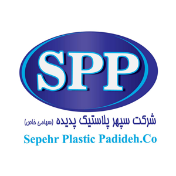 فرم پرسشنامه استخدامی  سپهرپلاستیک پدیده(ويژه متقاضیان دارای سوابق کاری) محل الصاق عکسشماره شناسنامه:                        محل تولد:نام پدر:نام و نام خانوادگی:مشخصات فردیخون گروه                             :ملیت                    :مذهب:کد ملی:تاربخ تولد:مشخصات فردیتلفن همراه:آدرس االکترونیکی:مشخصات فردیتلفن:آدرس محل سكونت:مشخصات فردیتلفن:آدرس آخرین محل کار:مشخصات فردی□داراي کارت معافیت (□کفالت □خرید خدمت □پزشکی)           □آماده به خدمت              □دارای کارت پایان خدمتوضعیت نظام وظیفه:مشخصات فردی□مجرد  □متاهل    تاریخ ازدواج:□مجرد  □متاهل    تاریخ ازدواج:□مجرد  □متاهل    تاریخ ازدواج:□مجرد  □متاهل    تاریخ ازدواج:□مجرد  □متاهل    تاریخ ازدواج:□مجرد  □متاهل    تاریخ ازدواج:افراد تحت تکفلتاریخ تولدنامرديففرزنداننام و نام خانوادگی:همسرافراد تحت تکفل1فرزندانتاریخ تولد:همسرافراد تحت تکفل2فرزندانشغل:همسرافراد تحت تکفل3فرزندانآدرس و تلفن محل کار:همسرافراد تحت تکفل4فرزندانآدرس و تلفن محل کار:همسرافراد تحت تکفلنام و نسبت سایر افراد تحت تکفل:نام و نسبت سایر افراد تحت تکفل:نام و نسبت سایر افراد تحت تکفل:نام و نسبت سایر افراد تحت تکفل:نام و نسبت سایر افراد تحت تکفل:نام و نسبت سایر افراد تحت تکفل:افراد تحت تکفلعنوان پروژهمعدل کلمعدل کلتا سالتا سالاز سالنام آموزشگاه/دانشگاهنام آموزشگاه/دانشگاهشهر محلتحصيلشهر محلتحصيلرشته تحصیلیمقطعتحصيلیمقطعتحصيلیوضعیت تحصیلی–––––دیپلمدیپلموضعیت تحصیلی–––––فوق دیپلمفوق دیپلموضعیت تحصیلیلیسانسلیسانسوضعیت تحصیلیفوق لیسانسفوق لیسانسوضعیت تحصیلیدکترادکتراوضعیت تحصیلیمشخصات آخرین پایانه نامه فارغ التحصیلیمشخصات آخرین پایانه نامه فارغ التحصیلیمشخصات آخرین پایانه نامه فارغ التحصیلیمشخصات آخرین پایانه نامه فارغ التحصیلیمشخصات آخرین پایانه نامه فارغ التحصیلیمشخصات آخرین پایانه نامه فارغ التحصیلیمشخصات آخرین پایانه نامه فارغ التحصیلیمشخصات آخرین پایانه نامه فارغ التحصیلیمشخصات آخرین پایانه نامه فارغ التحصیلیمشخصات آخرین پایانه نامه فارغ التحصیلیمشخصات آخرین پایانه نامه فارغ التحصیلیمشخصات آخرین پایانه نامه فارغ التحصیلیمشخصات آخرین پایانه نامه فارغ التحصیلیوضعیت تحصیلی: نمره ارزشیابی                                                           :نام استاد راهنما                           : تاریخ دفاعچکیده محتوای پروژه:: نمره ارزشیابی                                                           :نام استاد راهنما                           : تاریخ دفاعچکیده محتوای پروژه:: نمره ارزشیابی                                                           :نام استاد راهنما                           : تاریخ دفاعچکیده محتوای پروژه:: نمره ارزشیابی                                                           :نام استاد راهنما                           : تاریخ دفاعچکیده محتوای پروژه:: نمره ارزشیابی                                                           :نام استاد راهنما                           : تاریخ دفاعچکیده محتوای پروژه:: نمره ارزشیابی                                                           :نام استاد راهنما                           : تاریخ دفاعچکیده محتوای پروژه:: نمره ارزشیابی                                                           :نام استاد راهنما                           : تاریخ دفاعچکیده محتوای پروژه:: نمره ارزشیابی                                                           :نام استاد راهنما                           : تاریخ دفاعچکیده محتوای پروژه:: نمره ارزشیابی                                                           :نام استاد راهنما                           : تاریخ دفاعچکیده محتوای پروژه:: نمره ارزشیابی                                                           :نام استاد راهنما                           : تاریخ دفاعچکیده محتوای پروژه:: نمره ارزشیابی                                                           :نام استاد راهنما                           : تاریخ دفاعچکیده محتوای پروژه:: نمره ارزشیابی                                                           :نام استاد راهنما                           : تاریخ دفاعچکیده محتوای پروژه:: نمره ارزشیابی                                                           :نام استاد راهنما                           : تاریخ دفاعچکیده محتوای پروژه:وضعیت تحصیلیدوره های کارآموزیدوره های کارآموزیدوره های کارآموزیدوره های کارآموزیدوره های کارآموزیدوره های کارآموزیدوره های کارآموزیدوره های کارآموزیدوره های کارآموزیدوره های کارآموزیدوره های کارآموزیدوره های کارآموزیدوره های کارآموزیوضعیت تحصیلینمره ارزشیابینمره ارزشیابیمدت (ماه)مدت (ماه)تاريختاريختاريخنام محل کارآموزینام محل کارآموزیعنوان کارآموزیعنوان کارآموزیعنوان کارآموزیرديفوضعیت تحصیلی1وضعیت تحصیلی2وضعیت تحصیلی3وضعیت تحصیلیعلت ترک کارآخرین حقوق (ریال)آخرین سمتشماره تلفنشهر محل كارنام محل کارتا  تاریخاز تاریخسوابق کاریسوابق کاریسوابق کاریسوابق کاریسوابق کاریسوابق کاریگواهينامهگواهينامهمدت(ساعات دوره)طول دورهطول دورهشهر محل آموزشنام موسسه آموزشیعنوان دورهدوره های آموزشی نداردداردمدت(ساعات دوره)تا تاریخاز تاریخشهر محل آموزشنام موسسه آموزشیعنوان دورهدوره های آموزشی دوره های آموزشی دوره های آموزشی دوره های آموزشی دوره های آموزشی دوره های آموزشی درك مطلبدرك مطلبدرك مطلبترجمهترجمهترجمهمکالمهمکالمهمکالمهزبانزبان های خارجیضعيفمتوسطخوبضعيفمتوسطخوبضعيفمتوسطخوبزبانزبان های خارجیزبان های خارجیزبان های خارجیزبان های خارجیآيا از کارکنان شرکت، کسي را مي شناسيد؟ □ بلی  □ خیردر صورت مثبت بودن پاسخ، نام، نام خانوادگي و نسبت/نوع آشنايي خود با آنها را بنويسيد.معرفعلايق و تمايلات شخصي خود (در هر زمينه اي اعم از هنري، ورزشي، تفريحي، اجتماعي و ...) را بيان نماييد.دو نقطه ي قوت عمده ي شخصيتي/شغلي خود را بيان کنيد.دو نقطه ي ضعف عمده ي شخصيتي/شغلي خود را بيان کنيد.مسير شغلي خود در 11 سال آينده را به چه صورت مي بينيد؟ مايليد جايگاه شغلي شما در 11 سال آينده چه باشد؟آيا قبلا در اين شرکت يا سازمان هاي وابسته به آن اشتغال داشته ايد؟ در صورت مثبت بودن پاسخ، تاريخ و علت قطع رابطه ي خود را قيد کنيد.از چه تاريخي مي توانيد در اين شرکت شروع به کار نماييد؟خود را به طور مشخص براي چه شغلي آماده مي دانيد؟ساير مشاغل مورد علاقه:ميزان حقوق مورد درخواست:آيا سابقه ي پرداخت حق بيمه داريد؟ □ بلی  □ خیردرصورت مثبت بودن پاسخ، نوع بيمه را مشخص نماييد:  □ تامین اجتماعی     □ خدمات درمانی      □ سایر................................:             مدت بيمه(ماه):آيا بيماري خاصي داريد؟در صورت بيماري يا حادثه به چه شخصي مي توان مراجعه نمود؟ شماره ي تماس را قيد کنيد.براي تضمين حسن انجام کار خود چه پيشنهادي داريد؟درصورتي که نكته خاصي وجود دارد که احتمالاً در گزينش شما مؤثر است بيان فرماييد:مايل به همكاري با شرکت به چه صورت مي باشيد:بلند مدت / تمام وقت□            کوتاه مدت / تمام وقت□          مشاور□                    پاره وقت / ساعتي□                   پروژه اي□پيمانكاري □اينجانب با وقوف کامل از مراتب فوق، به تكميل و امضاي اين پرسشنامه مبادرت مي نمايم و چنانچه پس از ورود به خدمت يا در حين خدمت در شرکت محرزگردد مطالب يا مطالبي را که از لحاظ استخدام حايز اهميت مي باشد، کتمان نموده يا خلاف واقع ارائه نموده ام، شرکت مختار است اين پرسشنامه را به منزله ياستعفاي اينجانب قلمداد نمايد. ضمنا مطلع مي باشم که با تكميل اين پرسشنامه ، شرکت ملزم به استخدام اينجانب نمي باشد.تاريخ و امضاي متقاضي استخدام:تعهدات متقاضی استخدام